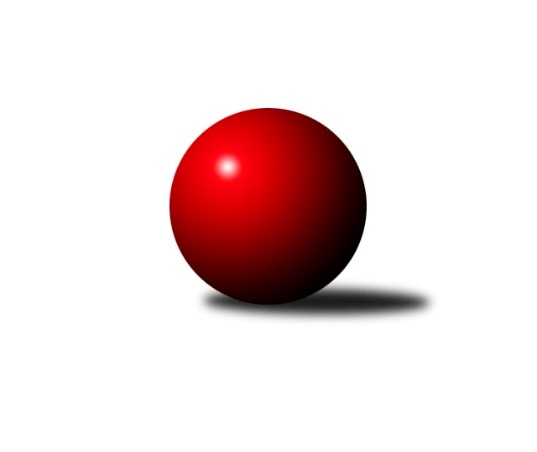 Č.5Ročník 2023/2024	2.5.2024 OP Tábor 2023/2024Statistika 5. kolaTabulka družstev:		družstvo	záp	výh	rem	proh	skore	sety	průměr	body	plné	dorážka	chyby	1.	Loko Tábor C	5	5	0	0	23.0 : 7.0 	(28.0 : 12.0)	1597	10	1129	468	42.8	2.	So. Chýnov B	5	4	0	1	26.0 : 4.0 	(29.0 : 11.0)	1693	8	1177	516	31	3.	KK Hilton C	5	3	0	2	19.0 : 11.0 	(24.5 : 15.5)	1548	6	1101	447	48.6	4.	Sp. Soběslav B	5	2	0	3	12.0 : 18.0 	(15.0 : 25.0)	1425	4	1040	385	58.6	5.	Loko Tábor D	5	1	0	4	7.0 : 23.0 	(12.0 : 28.0)	1390	2	1021	369	70.4	6.	So. Chotoviny D	5	0	0	5	3.0 : 27.0 	(11.5 : 28.5)	1425	0	1044	381	58.4Tabulka doma:		družstvo	záp	výh	rem	proh	skore	sety	průměr	body	maximum	minimum	1.	So. Chýnov B	3	3	0	0	18.0 : 0.0 	(20.0 : 4.0)	1710	6	1730	1698	2.	KK Hilton C	4	3	0	1	19.0 : 5.0 	(22.5 : 9.5)	1557	6	1615	1491	3.	Loko Tábor C	1	1	0	0	4.0 : 2.0 	(5.0 : 3.0)	1733	2	1733	1733	4.	Sp. Soběslav B	2	1	0	1	7.0 : 5.0 	(7.5 : 8.5)	1326	2	1373	1278	5.	Loko Tábor D	2	0	0	2	2.0 : 10.0 	(5.5 : 10.5)	1419	0	1449	1388	6.	So. Chotoviny D	3	0	0	3	2.0 : 16.0 	(7.5 : 16.5)	1480	0	1523	1396Tabulka venku:		družstvo	záp	výh	rem	proh	skore	sety	průměr	body	maximum	minimum	1.	Loko Tábor C	4	4	0	0	19.0 : 5.0 	(23.0 : 9.0)	1576	8	1657	1470	2.	So. Chýnov B	2	1	0	1	8.0 : 4.0 	(9.0 : 7.0)	1684	2	1684	1684	3.	Sp. Soběslav B	3	1	0	2	5.0 : 13.0 	(7.5 : 16.5)	1458	2	1527	1409	4.	Loko Tábor D	3	1	0	2	5.0 : 13.0 	(6.5 : 17.5)	1381	2	1500	1301	5.	KK Hilton C	1	0	0	1	0.0 : 6.0 	(2.0 : 6.0)	1540	0	1540	1540	6.	So. Chotoviny D	2	0	0	2	1.0 : 11.0 	(4.0 : 12.0)	1397	0	1515	1279Tabulka podzimní části:		družstvo	záp	výh	rem	proh	skore	sety	průměr	body	doma	venku	1.	Loko Tábor C	5	5	0	0	23.0 : 7.0 	(28.0 : 12.0)	1597	10 	1 	0 	0 	4 	0 	0	2.	So. Chýnov B	5	4	0	1	26.0 : 4.0 	(29.0 : 11.0)	1693	8 	3 	0 	0 	1 	0 	1	3.	KK Hilton C	5	3	0	2	19.0 : 11.0 	(24.5 : 15.5)	1548	6 	3 	0 	1 	0 	0 	1	4.	Sp. Soběslav B	5	2	0	3	12.0 : 18.0 	(15.0 : 25.0)	1425	4 	1 	0 	1 	1 	0 	2	5.	Loko Tábor D	5	1	0	4	7.0 : 23.0 	(12.0 : 28.0)	1390	2 	0 	0 	2 	1 	0 	2	6.	So. Chotoviny D	5	0	0	5	3.0 : 27.0 	(11.5 : 28.5)	1425	0 	0 	0 	3 	0 	0 	2Tabulka jarní části:		družstvo	záp	výh	rem	proh	skore	sety	průměr	body	doma	venku	1.	So. Chýnov B	0	0	0	0	0.0 : 0.0 	(0.0 : 0.0)	0	0 	0 	0 	0 	0 	0 	0 	2.	KK Hilton C	0	0	0	0	0.0 : 0.0 	(0.0 : 0.0)	0	0 	0 	0 	0 	0 	0 	0 	3.	Loko Tábor D	0	0	0	0	0.0 : 0.0 	(0.0 : 0.0)	0	0 	0 	0 	0 	0 	0 	0 	4.	Loko Tábor C	0	0	0	0	0.0 : 0.0 	(0.0 : 0.0)	0	0 	0 	0 	0 	0 	0 	0 	5.	So. Chotoviny D	0	0	0	0	0.0 : 0.0 	(0.0 : 0.0)	0	0 	0 	0 	0 	0 	0 	0 	6.	Sp. Soběslav B	0	0	0	0	0.0 : 0.0 	(0.0 : 0.0)	0	0 	0 	0 	0 	0 	0 	0 Zisk bodů pro družstvo:		jméno hráče	družstvo	body	zápasy	v %	dílčí body	sety	v %	1.	Radim Mareš 	So. Chýnov B 	4	/	4	(100%)	7	/	8	(88%)	2.	Vlastimil Novák 	So. Chýnov B 	4	/	5	(80%)	7	/	10	(70%)	3.	Jiří Vitha 	KK Hilton C 	3	/	3	(100%)	5	/	6	(83%)	4.	Karolína Roubková 	So. Chýnov B 	3	/	3	(100%)	5	/	6	(83%)	5.	Stanislav Ťoupal 	KK Hilton C 	3	/	3	(100%)	5	/	6	(83%)	6.	Věra Návarová 	So. Chýnov B 	3	/	3	(100%)	3	/	6	(50%)	7.	David Dvořák 	Loko Tábor C 	3	/	4	(75%)	5.5	/	8	(69%)	8.	Vendula Burdová 	So. Chýnov B 	3	/	4	(75%)	5	/	8	(63%)	9.	Zdeněk Samec 	Loko Tábor C 	2	/	2	(100%)	4	/	4	(100%)	10.	Vladimír Křivan 	Sp. Soběslav B 	2	/	2	(100%)	2.5	/	4	(63%)	11.	Ctibor Cabadaj 	Loko Tábor C 	2	/	3	(67%)	5	/	6	(83%)	12.	Jan Krákora 	KK Hilton C 	2	/	3	(67%)	5	/	6	(83%)	13.	Miroslav Kovač 	KK Hilton C 	2	/	4	(50%)	6	/	8	(75%)	14.	Zdeněk Zeman 	Loko Tábor C 	2	/	4	(50%)	3.5	/	8	(44%)	15.	Vojtěch Křivan 	Sp. Soběslav B 	2	/	4	(50%)	2	/	8	(25%)	16.	Kateřina Křemenová 	So. Chotoviny D 	2	/	5	(40%)	5	/	10	(50%)	17.	Monika Havránková 	Loko Tábor D 	2	/	5	(40%)	3.5	/	10	(35%)	18.	Jiří Šalát 	So. Chýnov B 	1	/	1	(100%)	2	/	2	(100%)	19.	Viktorie Lojdová 	Loko Tábor D 	1	/	1	(100%)	2	/	2	(100%)	20.	Dominik Smutný 	Loko Tábor C 	1	/	1	(100%)	2	/	2	(100%)	21.	Jana Křivanová 	Sp. Soběslav B 	1	/	1	(100%)	2	/	2	(100%)	22.	Zdeněk Vít 	Loko Tábor C 	1	/	1	(100%)	2	/	2	(100%)	23.	Irena Dlouhá 	Loko Tábor D 	1	/	1	(100%)	1	/	2	(50%)	24.	Ladislav Maroušek 	KK Hilton C 	1	/	1	(100%)	1	/	2	(50%)	25.	Josef Macháček 	Loko Tábor C 	1	/	2	(50%)	3	/	4	(75%)	26.	Josef Schleiss 	Sp. Soběslav B 	1	/	2	(50%)	3	/	4	(75%)	27.	Barbora Dvořáková 	Loko Tábor C 	1	/	2	(50%)	2	/	4	(50%)	28.	Jana Votrubová 	Sp. Soběslav B 	1	/	2	(50%)	1	/	4	(25%)	29.	Jarmil Kylar 	KK Hilton C 	1	/	2	(50%)	1	/	4	(25%)	30.	Zdeněk Pech 	KK Hilton C 	1	/	3	(33%)	1.5	/	6	(25%)	31.	Pavel Reichel 	Sp. Soběslav B 	1	/	4	(25%)	3	/	8	(38%)	32.	Pavlína Fürbacherová 	Loko Tábor D 	1	/	5	(20%)	4	/	10	(40%)	33.	Lucie Lišková 	So. Chotoviny D 	1	/	5	(20%)	3.5	/	10	(35%)	34.	Václav Gabriel 	KK Hilton C 	0	/	1	(0%)	0	/	2	(0%)	35.	Martina Sedláčková 	Loko Tábor D 	0	/	4	(0%)	1	/	8	(13%)	36.	Kateřina Smolíková 	Sp. Soběslav B 	0	/	4	(0%)	0.5	/	8	(6%)	37.	Pavla Krejčová 	Loko Tábor D 	0	/	4	(0%)	0.5	/	8	(6%)	38.	Zdeněk Fiala 	So. Chotoviny D 	0	/	5	(0%)	2	/	10	(20%)	39.	František Orel 	So. Chotoviny D 	0	/	5	(0%)	1	/	10	(10%)Průměry na kuželnách:		kuželna	průměr	plné	dorážka	chyby	výkon na hráče	1.	TJ Sokol Chýnov, 1-2	1583	1136	446	47.3	(395.8)	2.	TJ Sokol Chotoviny, 1-4	1547	1107	439	51.7	(386.8)	3.	Tábor, 1-4	1537	1095	441	52.7	(384.3)	4.	Sezimovo Ústí, 1-2	1517	1081	435	50.8	(379.3)	5.	Soběslav, 1-2	1350	996	353	58.3	(337.5)Nejlepší výkony na kuželnách:TJ Sokol Chýnov, 1-2So. Chýnov B	1730	3. kolo	Věra Návarová 	So. Chýnov B	474	1. koloSo. Chýnov B	1702	1. kolo	Radim Mareš 	So. Chýnov B	463	3. koloSo. Chýnov B	1698	5. kolo	Vendula Burdová 	So. Chýnov B	443	3. koloKK Hilton C	1540	3. kolo	Jiří Šalát 	So. Chýnov B	435	5. koloSp. Soběslav B	1527	1. kolo	Karolína Roubková 	So. Chýnov B	433	1. koloLoko Tábor D	1301	5. kolo	Karolína Roubková 	So. Chýnov B	430	5. kolo		. kolo	Pavel Reichel 	Sp. Soběslav B	423	1. kolo		. kolo	Miroslav Kovač 	KK Hilton C	420	3. kolo		. kolo	Vendula Burdová 	So. Chýnov B	418	5. kolo		. kolo	Vlastimil Novák 	So. Chýnov B	415	5. koloTJ Sokol Chotoviny, 1-4So. Chýnov B	1684	4. kolo	Radim Mareš 	So. Chýnov B	477	4. koloLoko Tábor C	1657	1. kolo	Zdeněk Samec 	Loko Tábor C	450	1. koloSo. Chotoviny D	1523	4. kolo	David Dvořák 	Loko Tábor C	416	1. koloSo. Chotoviny D	1522	1. kolo	Vlastimil Novák 	So. Chýnov B	405	4. koloLoko Tábor D	1500	3. kolo	Lucie Lišková 	So. Chotoviny D	404	1. koloSo. Chotoviny D	1396	3. kolo	Věra Návarová 	So. Chýnov B	404	4. kolo		. kolo	Kateřina Křemenová 	So. Chotoviny D	403	1. kolo		. kolo	Monika Havránková 	Loko Tábor D	399	3. kolo		. kolo	Vendula Burdová 	So. Chýnov B	398	4. kolo		. kolo	Zdeněk Zeman 	Loko Tábor C	398	1. koloTábor, 1-4Loko Tábor C	1733	2. kolo	Radim Mareš 	So. Chýnov B	486	2. koloSo. Chýnov B	1684	2. kolo	Zdeněk Zeman 	Loko Tábor C	465	2. koloLoko Tábor C	1559	4. kolo	David Dvořák 	Loko Tábor C	443	2. koloLoko Tábor D	1449	4. kolo	Zdeněk Samec 	Loko Tábor C	434	2. koloSp. Soběslav B	1409	2. kolo	Viktorie Lojdová 	Loko Tábor D	423	4. koloLoko Tábor D	1388	2. kolo	Monika Havránková 	Loko Tábor D	423	2. kolo		. kolo	Barbora Dvořáková 	Loko Tábor C	415	4. kolo		. kolo	Vendula Burdová 	So. Chýnov B	408	2. kolo		. kolo	Karolína Roubková 	So. Chýnov B	397	2. kolo		. kolo	Ctibor Cabadaj 	Loko Tábor C	397	4. koloSezimovo Ústí, 1-2Loko Tábor C	1616	5. kolo	Stanislav Ťoupal 	KK Hilton C	476	1. koloKK Hilton C	1615	4. kolo	Zdeněk Zeman 	Loko Tábor C	435	5. koloKK Hilton C	1579	1. kolo	Jiří Vitha 	KK Hilton C	427	4. koloKK Hilton C	1541	2. kolo	Stanislav Ťoupal 	KK Hilton C	427	2. koloSo. Chotoviny D	1515	2. kolo	Barbora Dvořáková 	Loko Tábor C	420	5. koloKK Hilton C	1491	5. kolo	Miroslav Kovač 	KK Hilton C	415	2. koloSp. Soběslav B	1439	4. kolo	Jan Krákora 	KK Hilton C	413	1. koloLoko Tábor D	1341	1. kolo	Stanislav Ťoupal 	KK Hilton C	412	4. kolo		. kolo	Monika Havránková 	Loko Tábor D	408	1. kolo		. kolo	Miroslav Kovač 	KK Hilton C	403	5. koloSoběslav, 1-2Loko Tábor C	1470	3. kolo	Zdeněk Zeman 	Loko Tábor C	409	3. koloSp. Soběslav B	1373	5. kolo	Ctibor Cabadaj 	Loko Tábor C	374	3. koloSo. Chotoviny D	1279	5. kolo	Josef Schleiss 	Sp. Soběslav B	360	5. koloSp. Soběslav B	1278	3. kolo	Pavel Reichel 	Sp. Soběslav B	353	3. kolo		. kolo	Vladimír Křivan 	Sp. Soběslav B	348	3. kolo		. kolo	Vladimír Křivan 	Sp. Soběslav B	346	5. kolo		. kolo	Dominik Smutný 	Loko Tábor C	344	3. kolo		. kolo	David Dvořák 	Loko Tábor C	343	3. kolo		. kolo	Jana Křivanová 	Sp. Soběslav B	338	5. kolo		. kolo	Vojtěch Křivan 	Sp. Soběslav B	329	5. koloČetnost výsledků:	6.0 : 0.0	6x	5.0 : 1.0	1x	4.0 : 2.0	1x	2.0 : 4.0	1x	1.0 : 5.0	5x	0.0 : 6.0	1x